Curriculum VitaPersonal Information:Qualifications:Experiences:Authored Books:Published Researches:Participation in Conferences:Memberships:Training courses:Certificates of Appreciation: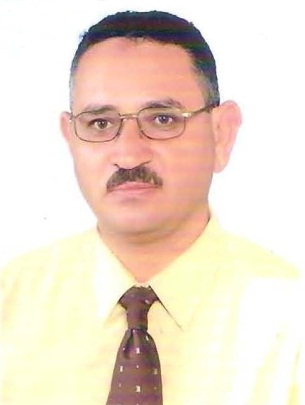 Farouk Ali Salama Mohamed FarhoodFarouk Ali Salama Mohamed FarhoodFarouk Ali Salama Mohamed FarhoodNameEgyptianEgyptianEgyptianNationalityMuslimMuslimMuslimReligion14/12/196014/12/196014/12/1960Date of BirthRaml Alexandria - EgyptRaml Alexandria - EgyptRaml Alexandria - EgyptPlace of BirthMarriedMarriedMarriedMarital StatusMaleMaleMaleSex15 El-Gamal street Cleopatra Alexandria, ARE15 El-Gamal street Cleopatra Alexandria, ARE15 El-Gamal street Cleopatra Alexandria, ARE15 El-Gamal street Cleopatra Alexandria, AREAddress 035422801035422801Phone0165037865Cell Phonefarouksalama60@yahoo.comfarouksalama60@yahoo.comfarouksalama60@yahoo.comfarouksalama60@yahoo.comEmailyear to obtainPlace of issueSpecializationQualification1983Faculty of Science, Alexandria UniversityMathematicsB. Sc.1993Faculty of Science, Alexandria UniversityPure MathematicsM. Sc.2001Faculty of Science, Alexandria UniversityPure MathematicsPh. D.PlaceDateSpecializationPositionFaculty of Education, Alexandria University1984 - 1993Mathematics DepartmentDemonstratorFaculty of Education, Alexandria University1993 - 2001Mathematics DepartmentAssistant LecturerFaculty of Education, Alexandria University2001 up to dateMathematics DepartmentLecturer AUCMathematics DepartmentTime Sheet LecturerAnalytical Geometry, Space Geometry, Differential and Integral Calculus, Differential Equations &its Applications , Partial Differential  Equations & its Application, Integral  Equations, Algebra, Linear Algebra, Abstract Algebra, Set  Theory, Numerical Analysis, Mathematical  Analysis,Functional Analysis, Real Analysis, complex Function, Special Function, Theory of Numbers, Mathematical Statistics, Matrices and its Applications.Analytical Geometry, Space Geometry, Differential and Integral Calculus, Differential Equations &its Applications , Partial Differential  Equations & its Application, Integral  Equations, Algebra, Linear Algebra, Abstract Algebra, Set  Theory, Numerical Analysis, Mathematical  Analysis,Functional Analysis, Real Analysis, complex Function, Special Function, Theory of Numbers, Mathematical Statistics, Matrices and its Applications.Analytical Geometry, Space Geometry, Differential and Integral Calculus, Differential Equations &its Applications , Partial Differential  Equations & its Application, Integral  Equations, Algebra, Linear Algebra, Abstract Algebra, Set  Theory, Numerical Analysis, Mathematical  Analysis,Functional Analysis, Real Analysis, complex Function, Special Function, Theory of Numbers, Mathematical Statistics, Matrices and its Applications.Teaching various Mathematical coursesISINNo. of deposit at the Egy. house of BooksBook Title977-5463-95-82004/4888Pure MathematicsI.S.B.N,977-5463-86- 64889/2004Higher Algebra977-5463-83-1,I.S.B.N4889/2004Matrices977-5463-88-X  I.S.B.N4893/2004Linear Algebra977-5463-89-02004/4894Basics of Set Theory & its Applications977-5463-84-x2004/4887Intro to Numerical AnalysisResearchNo.“Integral equation and contact problem” M.A. Abdou& F. A. SalamaAccepted in applied mathematics and computation 149 (2004) 735-746.1“ Thermo elastic problem for an infinite plate with a curvilinear hole having finite poles”M.A. Abdou& F. A. SalamaAccepted in mathematical and computational application, Vol. 9, No. 2, pp 237-248, 2004.2“ Voltera- Fredholm Integral equation of the first kind and spectral relationships” M.A. Abdou& F. A. SalamaAccepted in applied mathematics and computation 135 (2004), 141-153.3“An infinite plate with a curvilinear hole following heat” M.A. Abdou& F. A. SalamaAccepted for publication, India of Math. (2000)4“A Numerical Method for Solving the nonlinear integral equation of the second kind”F.A. SalamaAccepted in Korean Society of industrial and applied mathematics Vol.  7, No. 2, 65-73, 20035“ On a method for solving mixed integral equation of the first kind”6YearResearchSponsored byConference1987On odd PerfectFaculty of Science, Alexandria UniversityConference on MathematicsMember ofNo.The Egyptian Society of Mathematics1Syndicate of Teachers in the Arab Republic of Egypt2Faculty of Science, University of Jizan, Saudi ArabiaSponsored byCoursesCourses(1) Jusur Learning Management System (7-8/6/2010) (10 Hours)(2) Matlab, (10 Hours)(3) Mathcad (10 Hours)(4) SPSS (10 Hours)(5) Mathematica (10 Hours)(1) Jusur Learning Management System (7-8/6/2010) (10 Hours)(2) Matlab, (10 Hours)(3) Mathcad (10 Hours)(4) SPSS (10 Hours)(5) Mathematica (10 Hours)Faculty of Education, Alexandria UniversitySponsored byImprove the performance of faculty members at the universityMain Subject2006YearCoursesCourses(1) Curriculum Design (T4); August 12-14/2006 (Faculty of Leadership Development Center (FLDC))(2) Writing scientific paper and international publication (R2) July 25-27/2006 (FLDC).(3) Teaching with technology (T3) July 18-20/2006 (FLDC).(4) Research Management (R5) July 29-31/2006 (FLDC).(1) Curriculum Design (T4); August 12-14/2006 (Faculty of Leadership Development Center (FLDC))(2) Writing scientific paper and international publication (R2) July 25-27/2006 (FLDC).(3) Teaching with technology (T3) July 18-20/2006 (FLDC).(4) Research Management (R5) July 29-31/2006 (FLDC).Place of issueNo.Faculty of Science, University of Jizan, Saudi Arabia1Faculty of Science, Alexandria University2